Здравствуйте.Последняя неделя учебного года.С 01.06.2020 начинается летний оздоровительный период.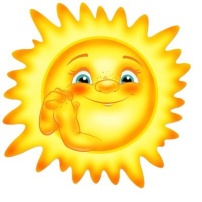 ВСЕМ  СПАСИБО ЗА СОТРУДНИЧЕСТВО,надеемся скоро увидеться.ПОНЕДЕЛЬНИК (25.05.2020)ПознаниеТема:  «Комната для куклы Кати» Предметный мир: мебельЗакреплять представления детей о предметах мебели, их назначении(функциональном использовании). Побуждать находить изображения знакомых предметов, соотнося их с реальными (игрушечными) объектами; называть доступными речевыми средствами, воспитывать культуру общения, умение играть и действовать рядом, не мешая друг другу. Взрослый предлагает ребенку рассмотреть картину с изображением комнаты с мебелью. 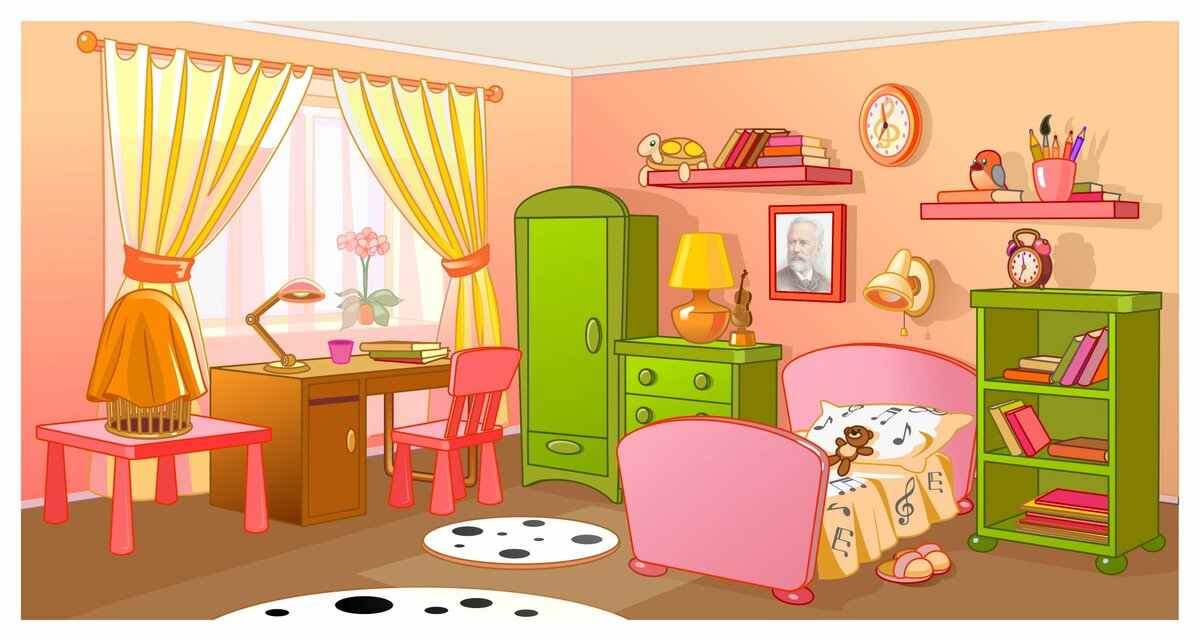 Ребенок узнают знакомые предметы на картине и называют их (стол, стул, кровать, шкаф, кресло). Взрослый поясняет, зачем нужны эти предметы.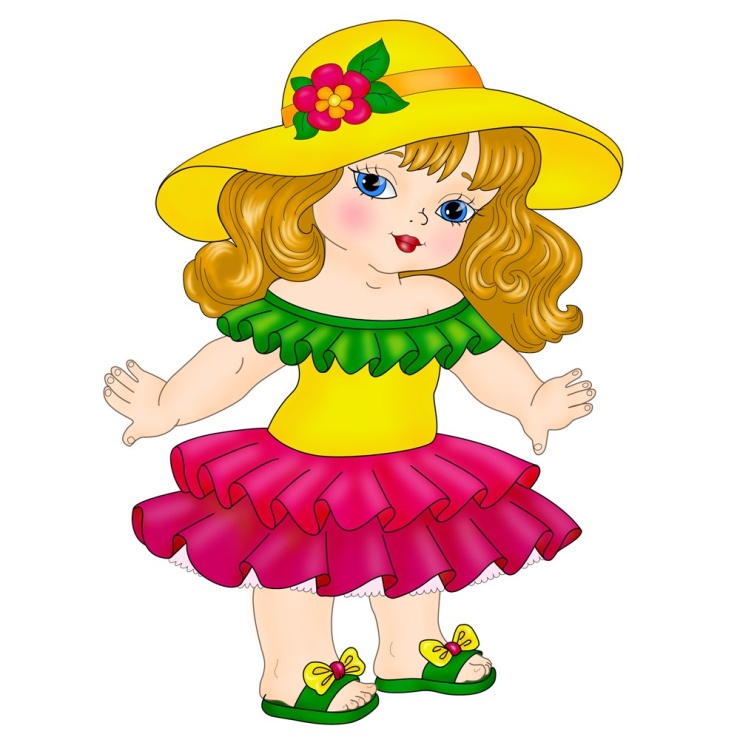 Затем предлагает детям по дорожке пойти в гости к кукле Кате.Наши ножкиИдут по дорожке.Наши ножкиИдут по ровной дорожке. Ребенок и взрослый идут по дорожке в госте к кукле Кате. Взрослый уточняет, нет ли кочек, дорожка ровная, гладкая? Рассматривают комнату куклы Кати и уточняют название предметов мебели.В конце предлагается детям поиграть с куклой Катей, уложить ее спать, накормить и т. д. 2. Образовательная область "Художественно-эстетическое развитие"Музыка (см. "страничку музыкального руководителя")ВТОРНИК (26.05.2020)--------------СРЕДА (27.05.2020)ПознаниеТема:  «Желтые, пушистые, зернышки клюют» Живая природа: домашняя птицаДать представления о домашних птицах. Цыпленке – желтый, пушистый, бегает, клюет, зернышки, пищит, - пи-пи-пи. Развивать зрительную координацию, звукоподражание. Воспитывать доброе отношение к животным. Взрослый предлагает детям позвать в гости куклу Таню. Приходит кукла Таня, здоровается с детьми и говорит о том, что скоро еще придут гости, а кто, дети должны узнать сами.Раздается за ширмой лай собачки: «Ав-ав-ав». Кукла Таня спрашивает у детей:— Кто это так громко лает?— Собачка (Появляется собачка и здоровается с детьми.) За ширмой раздается звук: «Пи-пи-пи».Кукла Таня.  Вы узнали, кто так пищит? Давайте посмотрим.Входит цыпленок и продолжает пищать. Кукла Таня.  Да это маленький желтый цыпленок. Как он пищит: «Пи-пи-пи!»Дети рассматривают цыпленка: желтый, лапки, клюв, глазки. Взрослый предлагает пожалеть цыпленка и дать ему зернышек. Дети дают зернышки, цыпленок клюет, но потом опять пищит. Взрослый предлагает успокоить цыпленка и дать ему водички. Цыпленок пьет водичку, а потом опять пищит.Взрослый спрашивает у детей, почему цыпленок пищит? Затем спрашивает у цыпленка:— Что ты так жалобно пищишь?— Пи-пи-пи, боюсь.— Кого ты боишься? Наших деток?— Пи-пи-пи, нет.— А кого ты боишься?— Пи-пи-пи, собачку, она громко лает. Взрослый предлагает детям сказать собачке:Ты, собачка, не лай,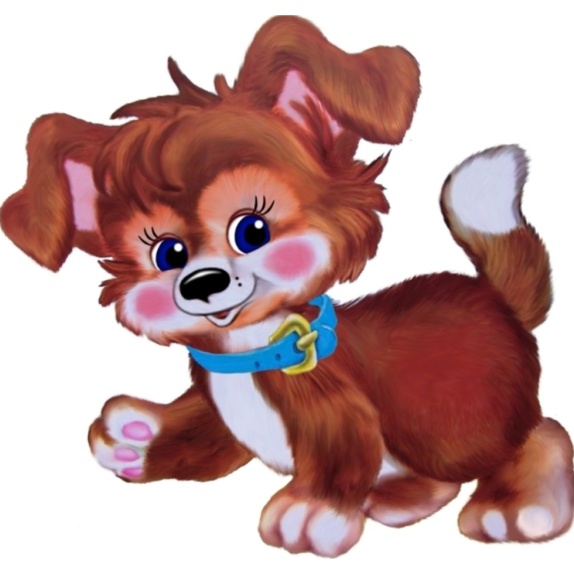 Ты цыпленка не пугай. В конце проводится подвижная игра «Курочка-хохлатка»:Вышла курочка-хохлатка,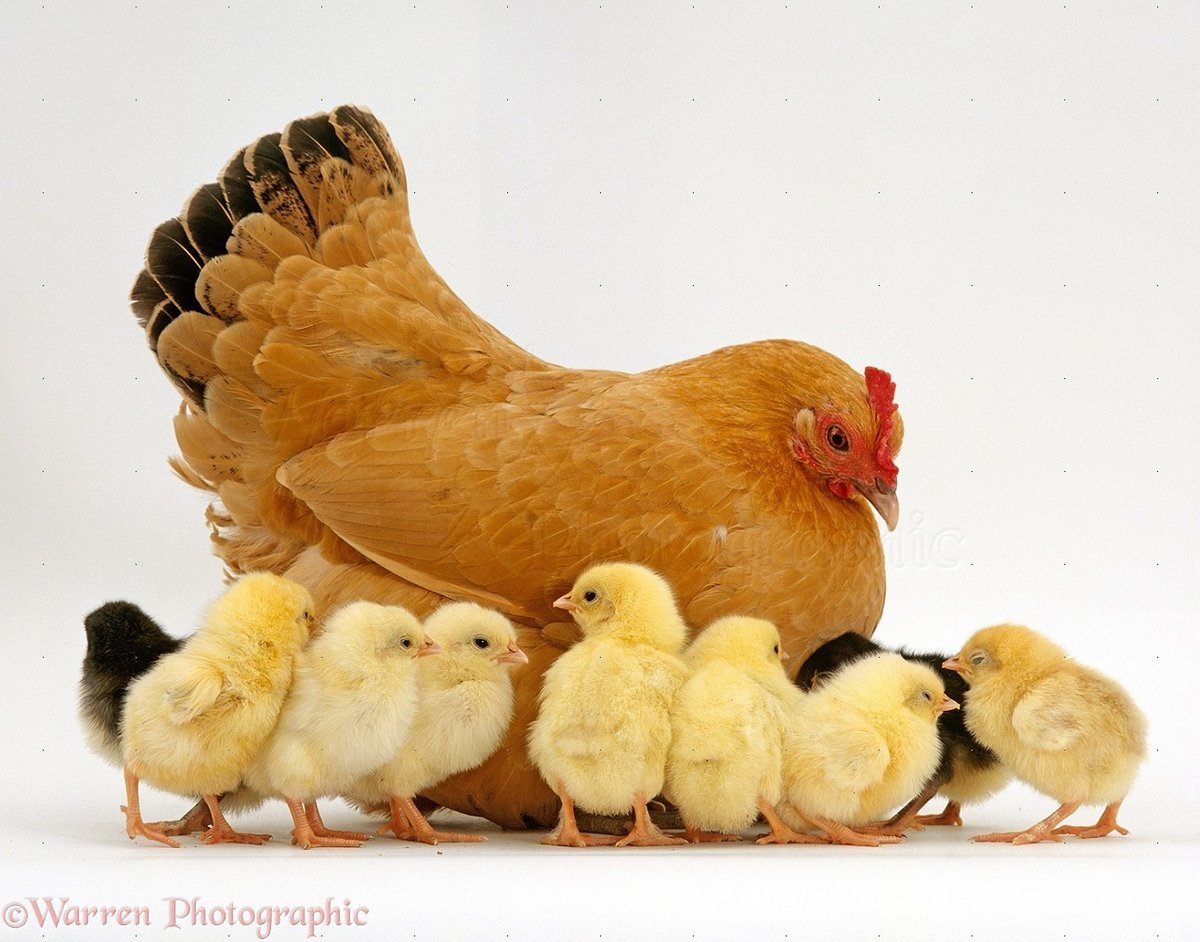 С нею желтые цыплятки.Квохчет курочка: «Ко-ко, Не ходите далеко.Лапками гребите, Зернышки ищите».Образовательная область "Художественно-эстетическое развитие"Музыка (см. "страничку музыкального руководителя")ЧЕТВЕРГ (28.05.2020)Образовательная область "Художественно-эстетическое развитие"Музыка (см. "страничку музыкального руководителя")Пятница (29.05.2020)Познание (Диагностическое обследование)Образовательная область "Художественно-эстетическое развитие"Музыка (см. "страничку музыкального руководителя")